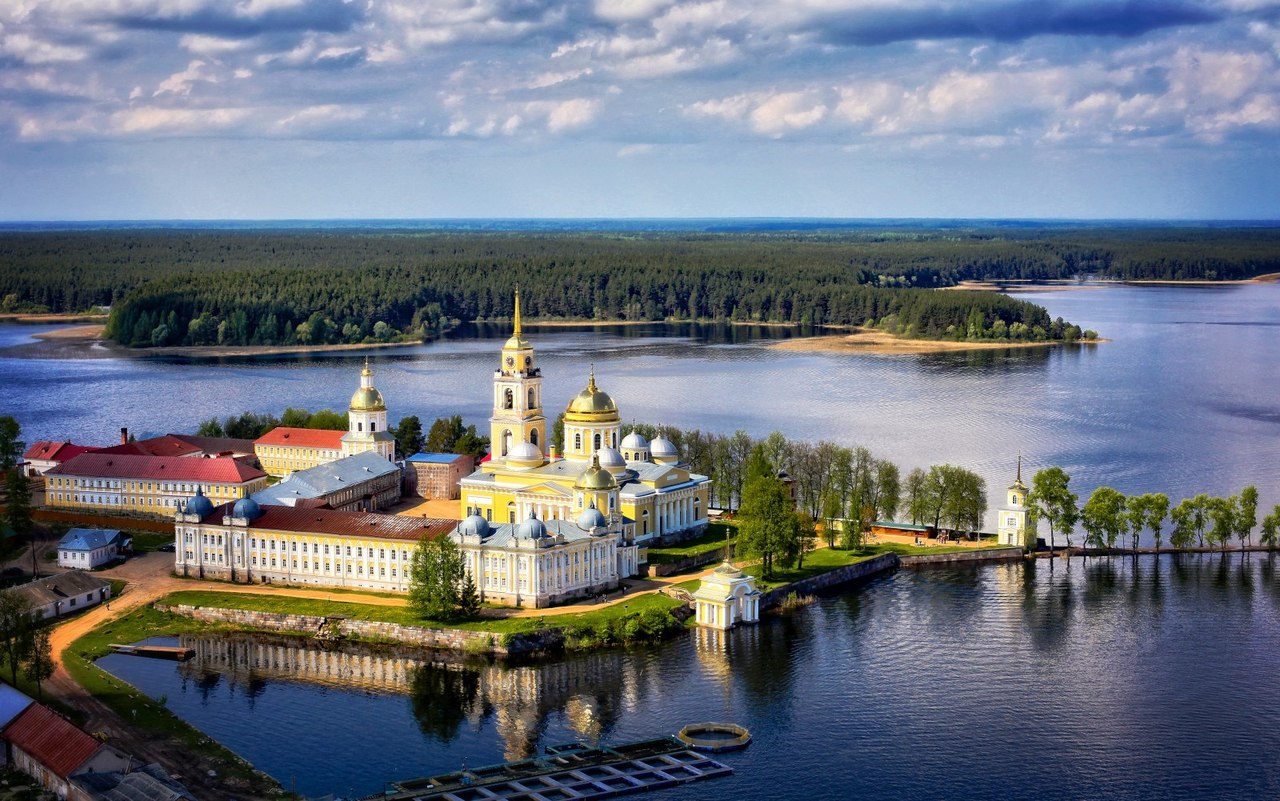 ПАЛОМНИЧЕСКАЯ СЛУЖБА ЗАДОНСКОГО РОЖДЕСТВО-БОГОРОДИЦКОГО МУЖСКОГО МОНАСТЫРЯ ОРГАНИЗОВЫВАЕТ ПОЕЗДКИ ПО СВЯТЫМ МЕСТАМ В ИЮЛЕ-АВГУСТЕ 2020 гг.ПО СЛЕДУЮЩИМ МАРШРУТАМ:ИЮЛЬ1. ОПТИНА ПУСТЫНЬ – ШАМОРДИНО - КЛЫКОВО. Божественная Литургия. Мощи прп. Оптинских старцев, часовня новомучеников оптинских, келья схимон. Сепфоры (Шенякиной). Экскурсии.Отправление 3 июля (пятница) в 21:00. Возвращение 5 июля. 2. СВЯТЫНИ ЕЛЬЦА.Вознесенский собор, Знаменский монастырь. Божественная Литургия, молебен. Могилка схимон. Мелании. Отправление 5 июля (воскресенье) в 06:00. Возвращение 5 июля. 3. ЗАДОНСКРождество-Богородицкий мужской монастырьПразднование Владимирской иконе Пресвятой Богородицы.Божественная Литургия, молебен. Мощи свт. Тихона Задонского. Источник.Отправление 6 июля (понедельник) в 06:00. Возвращение 6 июля. 4. с. КСИЗОВО. Никольский храм. Празднование Тихвинской иконе Пресвятой Богородицы.Божественная Литургия, молебен.Чудотворная икона Пресвятой Богородицы «Тихвинская», частицы мощей святых угодников Божиих. Отправление 9 июля (четверг) в 06:30. Возвращение 9 июля. 5. ДИВЕЕВО - АРЗАМАС. Божественная Литургия. Мощи прп. Серафима Саровского и дивеевских святых. Канавка Пресвятой Богородицы, источники. Чудотворная икона Пресвятой Богородицы «Избавление от бед страждущих».Отправление 10 июля (пятница) в 20:00. Возвращение 12 июля. 6. ЗАДОНСК. Рождество-Богородицкий мужской монастырь. Празднование дня памяти первоверховных апостолов Петра и Павла.Божественная Литургия, молебен. Мощи свт. Тихона Задонского. Источник. Отправление 12 июля (воскресенье) в 06:00. Возвращение 12 июля. 7. ТРОЕКУРОВО. Свято-Димитриевский Иларионовский женский монастырь. День памяти прп. Илариона Троекуровского.Божественная Литургия, молебен. Мощи прп. Илариона Троекуровского. Отправление 13 июля (понедельник) в 06:00. Возвращение 13 июля. 8. с. АРХАНГЕЛЬСКИЕ БОРКИ. Храм вмч. Димитрия Солунского.Празднование Ахтырской иконе Пресвятой Богородицы.Божественная Литургия, молебен. Источник в честь Ахтырской иконы Пресвятой Богородицы.Отправление 15 июля (пятница) в 06:30. Возвращение 15 июля. 9. ПОКРОВСКИЙ МОНАСТЫРЬ – ИСТРА.Покровский монастырь, г. Москва - Новый Иерусалим, г. Истра.Божественная Литургия. Мощи св. блж. Матроны Московской, Воскресенский Ново-Иерусалимский монастырь. Отправление 17 июля (пятница) в 21:00. Возвращение 18 июля. 10. с. ПАНИКОВЕЦ. Храм Покрова Пресвятой Богородицы. Божественная Литургия, молебен. Чудотворная икона Пресвятой Богородицы «Праворучица».Отправление 19 июля (воскресенье) в 06:00. Возвращение 19 июля. 11. СВЯТЫНИ КАЗАНИ.Казанский, Раифский, Свияжский монастыри.Празднование Казанской иконе Пресвятой Богородицы.Богослужение, крестный ход. Чудотворные иконы Божией Матери «Казанская», «Грузинская».Отправление 19 июля (воскресенье) в 16:00.Возвращение 23 июля.12. СЕЗЕНОВО.Казанский женский монастырь. Празднование Казанской иконе Пресвятой Богородицы.Божественная Литургия, молебен. Отправление 21 июля (вторник) в 06:00. Возвращение 21 июля. 13. ЛОДЕЙНОЕ ПОЛЕ – СОЛОВКИ.  Спасо-Преображенский Соловецкий мужской монастырь, Свято-Троицкий Александро-Свирский монастырь.Богослужения. Мощи Соловецких святых, прп. Александра Свирского. Экскурсии. Отправление 26 июля (воскресенье) в 16:00. Возвращение 3 августа. 14. с. ВОРОН-ЛОЗОВКА Храм Михаила Архангела. Божественная Литургия, молебен. Мироточивые иконы.Отправление 26 июля (воскресенье) в 06:30. Возвращение 26 июля15. ДИВЕЕВОСвято-Троицкий Серафимо-Дивеевский женский монастырь.Празднование дня памяти прп. Серафима Саровского.Божественная Литургия, молебен.Мощи прп. Серафима Саровского и дивеевских святых. Канавка Пресвятой Богородицы, источники.Отправление 31 июля (понедельник) в 20:00.Отправление 2 августа.АВГУСТ1. СВЯТАЯ ЗЕМЛЯ.Иерусалим, Вифлеем, Назарет, Иордан, Тиверия, Капернаум.Ночная Литургия на Гробе Господнем.Отправление 1 августа (суббота) в 21:00.Возвращение 8 августа.2. ДИВЕЕВО-МУРОМ.Свято-Троицкий Серафимо-Дивеевский женский монастырьБожественная Литургия. Мощи дивеевских и муромских святых. Канавка Пресвятой Богородицы, источники.Отправление 7 августа (пятница) в 20:00.Возвращение 9 августа.3. с. ВОРОН-ЛОЗОВКА Храм Михаила Архангела. День памяти св. вмч. и цел. Пантелеимона. Божественная Литургия, молебен. Мироточивая икона вмч. Пантелеимона.Отправление 9 августа (воскресенье) в 06:30. Возвращение 9 августа.4. ВАЛААМ – САНКТ-ПЕТЕРБУРГ.Валаамский Свято-Преображенский мужской монастырь – святыни Санкт-Петербурга.Богослужения, мощи Валаамских и Санкт-Петербургских святых, чудотворные иконы.Отправление 10 августа (понедельник) в 16:00.Возвращение 16 августа.5. ТАМБОВ.Тамбовский Спасо-Преображенский собор.Божественная Литургия. Мощи свт. Питирима Тамбовского.Отправление 10 августа (понедельник) в 06:00.Возвращение 10 августа.6. ПОКРОВСКИЙ МОНАСТЫРЬ – ИСТРА.Покровский монастырь, г. Москва - Новый Иерусалим, г. Истра.Божественная Литургия. Мощи св. блж. Матроны Московской, Воскресенский Ново-Иерусалимский монастырь. Отправление 15 августа (суббота) в 21:00. Возвращение 16 августа. 7. ЗАДОНСК.Рождество-Богородицкий мужской монастырь. Божественная Литургия, Соборование. Мощи свт. Тихона Задонского. Источник. Отправление 15 августа (суббота) в 06:00. Возвращение 15 августа.8. ДИВЕЕВО.Свято-Троицкий Серафимо-Дивеевский женский монастырь.Божественная Литургия в праздник Преображения Господня. Молебен. Мощи Дивеевских святых.Святая канавка, источники.Отправление 17 августа (понедельник) в 20:00.Возвращение 19 августа.9. ЗАДОНСК.Свято-Тихоновский Преображенский женский монастырь. Божественная Литургия в праздник Преображения Господня.Отправление 19 августа (среда) в 06:00.Возвращение 19 августа.10. ВОРОНЕЖ.Алексиево-Акатов женский монастырь. Праздничная Божественная Литургия в день памяти свт. Митрофана Воронежского.Отправление 20 августа (четверг) в 06:00.Возвращение 20 августа.11. СЕЛИГЕР.Нило-Столобенская пустынь.Богослужения. Мощи прп. Нила Столобенского. Святой источник.Отправление 21 августа (пятница) в 16:00.Возвращение 24 августа.12. ЗАДОНСК.Рождество-Богородицкий мужской монастырь. Божественная Литургия, Соборование. Мощи свт. Тихона Задонского. Источник. Отправление 22 августа (суббота) в 06:00. Возвращение 22 августа.13. с. ПАНИКОВЕЦ. Храм Покрова Пресвятой Богородицы. Божественная Литургия, молебен. Чудотворная икона Пресвятой Богородицы «Праворучица».Отправление 23 августа (воскресенье) в 06:00. Возвращение 23 августа. 14. ЗАДОНСК.Рождество-Богородицкий мужской монастырь. Всенощное бдение в канун дня памяти свт. Тихона Задонского.Мощи свт. Тихона Задонского. Источник. Отправление 25 августа (вторник) в 15:00. Возвращение 25 августа.15. ЗАДОНСК.Рождество-Богородицкий мужской монастырь. Празднование дня памяти свт. Тихона Задонского. Божественная Литургия. Мощи свт. Тихона Задонского.Источник. Отправление 26 августа (среда) в 06:00. Возвращение 26 августа.16. ТРОЕКУРОВО. Свято-Димитриевский Иларионовский женский монастырь. Божественная Литургия, Соборование, молебен о болящих. Мощи прп. Илариона Троекуровского. Отправление 27 августа (четверг) в 06:00. Возвращение 27 августа. 17. ДИВЕЕВО.Свято-Троицкий Серафимо-Дивеевский женский монастырь.Божественная Литургия в праздник Успения Пресвятой Богородицы, молебен.Мощи Дивеевских святых. Святая канавка, источники.Отправление 26 августа (среда) в 20:00.Возвращение 28 августа.18. с. КРУТЫЕ ХУТОРА.Благовещенский храм.Божественная Литургия в день празднования иконе Пресвятой Богородицы «Всецарица», молебен. Частицы мощей святых угодников Божиих.Купель в честь иконы Божией Матери «Всецарица».Отправление 31 августа (понедельник) в 06:30.Возвращение 31 августа.ПОДРОБНАЯ ИНФОРМАЦИЯ ПО ТЕЛЕФОНУ ПАЛОМНИЧЕСКОГО ОТДЕЛА: +7 (4742) 25-03-65. МЫ В СОЦИАЛЬНЫХ СЕТЯХ: https://vk.com/palom48 https://ok.ru/palom48